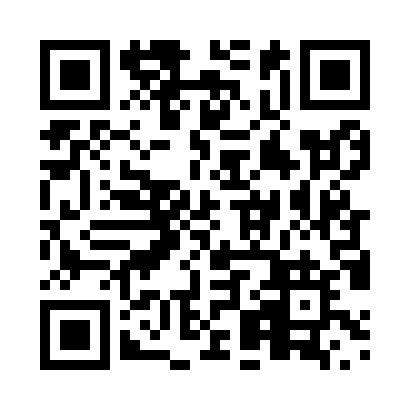 Prayer times for Valley Mills, Nova Scotia, CanadaWed 1 May 2024 - Fri 31 May 2024High Latitude Method: Angle Based RulePrayer Calculation Method: Islamic Society of North AmericaAsar Calculation Method: HanafiPrayer times provided by https://www.salahtimes.comDateDayFajrSunriseDhuhrAsrMaghribIsha1Wed4:145:511:016:038:139:502Thu4:125:491:016:048:149:523Fri4:105:481:016:048:159:534Sat4:085:461:016:058:179:555Sun4:065:451:016:068:189:576Mon4:045:441:016:078:199:597Tue4:025:421:016:078:2010:018Wed4:005:411:016:088:2210:039Thu3:585:401:016:098:2310:0410Fri3:565:381:016:108:2410:0611Sat3:545:371:016:108:2510:0812Sun3:535:361:016:118:2610:1013Mon3:515:351:016:128:2810:1214Tue3:495:331:016:128:2910:1415Wed3:475:321:016:138:3010:1516Thu3:455:311:016:148:3110:1717Fri3:445:301:016:148:3210:1918Sat3:425:291:016:158:3410:2119Sun3:405:281:016:168:3510:2320Mon3:395:271:016:168:3610:2421Tue3:375:261:016:178:3710:2622Wed3:355:251:016:188:3810:2823Thu3:345:241:016:188:3910:3024Fri3:325:231:016:198:4010:3125Sat3:315:221:016:208:4110:3326Sun3:295:221:026:208:4210:3527Mon3:285:211:026:218:4310:3628Tue3:275:201:026:218:4410:3829Wed3:255:191:026:228:4510:3930Thu3:245:191:026:238:4610:4131Fri3:235:181:026:238:4710:42